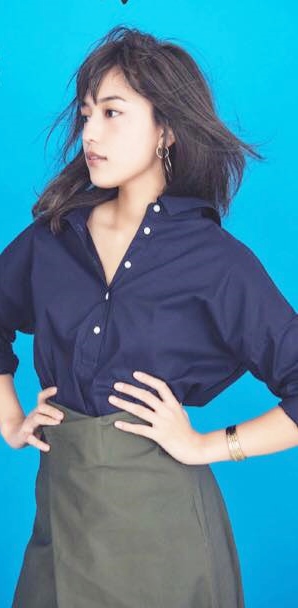 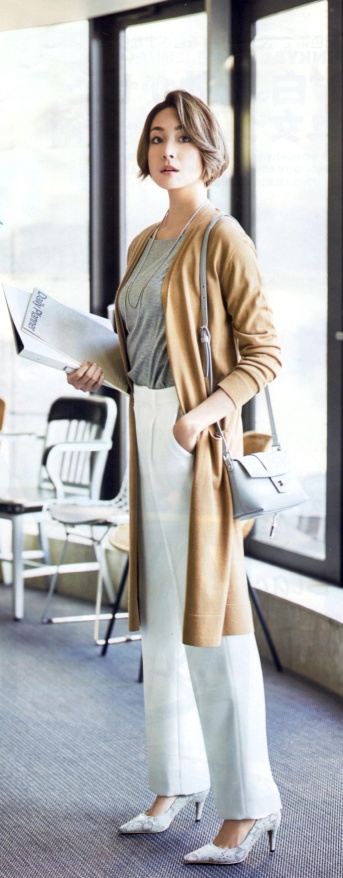 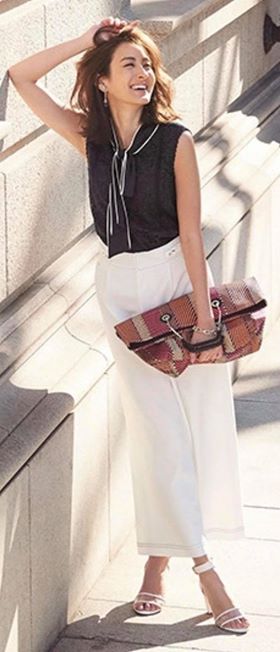           カラーはEarly Springを取り入れて♡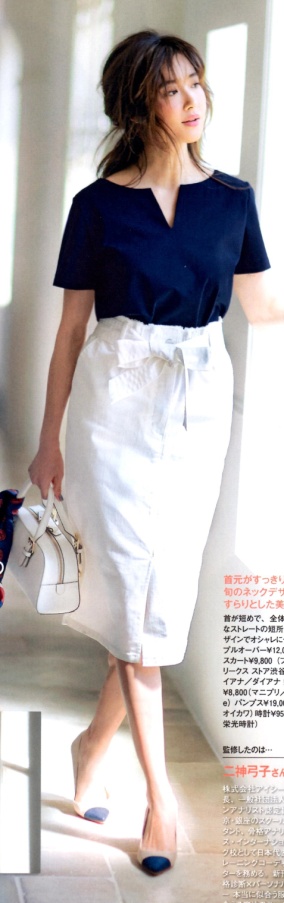 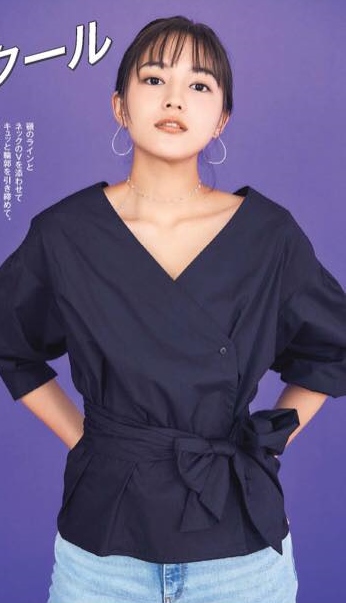 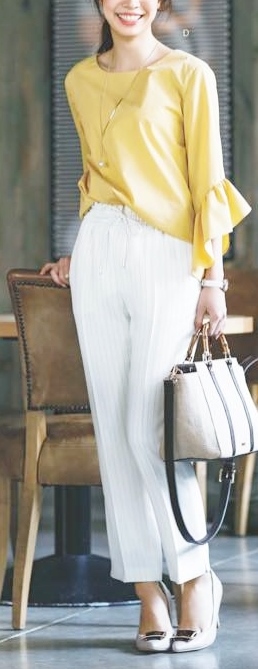 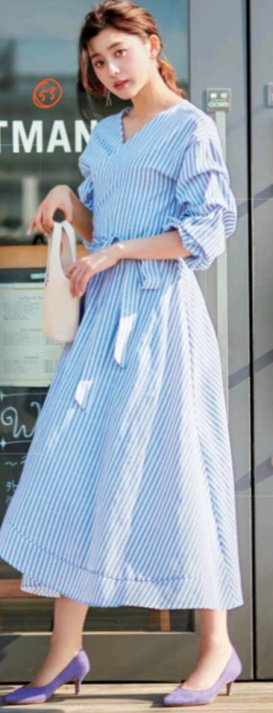 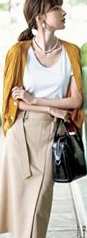 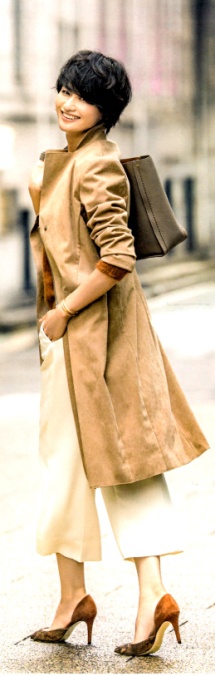 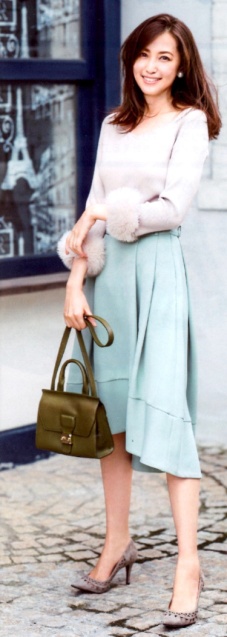 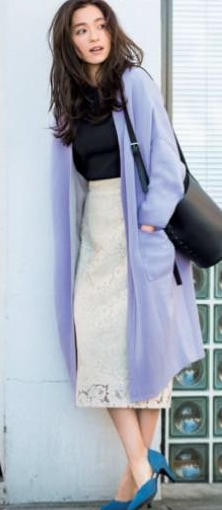 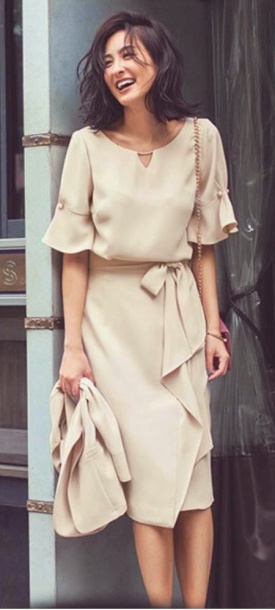 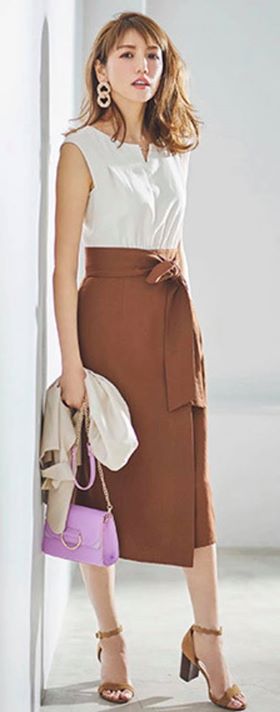 　　　　　トータルプロデュースサロン　KIRARI